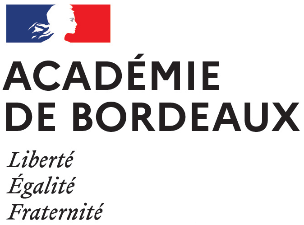 TIMBREEPLEAvenant au contrat d’assistant d’éducationPour le renouvellement de la période d’essaiVu le code de l’éducation, notamment son article L. 916-1 ;Vu le code général de la fonction publiqueVu le décret n°86-83 du 17 janvier 1986 relatif aux dispositions générales applicables aux agents contractuels de l’Etat, et notamment son article 9Vu le contrat de recrutement en qualité d’assistant d’éducation de « Civilité Nom Prénom candidat » en date du « date contrat »Entre les soussignés :LE CHEF D’ÉTABLISSEMENT,d’une part,« Civilité Nom Prénom candidat »Né(e) le « date de naissance »Domicilié(e) : « adresse »d’autre part.Il a été convenu ce qui suit :Article 1er – La période d’essai du contrat d’assistant d’éducation du … au ….. est renouvelée pour une période de …. Jours jusqu’au …. / / .Fait à « Lieu », le « date »Le chef d’établissement,						L’intéressé(e) Signature du chef d’établissement				Signature de l’intéressé(e) précédée de la mention « lu et approuvé »